Business PlanCurrently, in the short term,  I’m thinking of selling this as an educational product / project as a very effective and exciting introduction to RF (Radio Frequency) that can enable students / researchers /enthusiasts to interact directly with their smart phones by improving their 4G reception / transmission. The advantages here are that the product does not have to be in a case and the regulations are less stringent for research / test equipment. The device is open source and deliberately designed to be hacked and the initial 4G cell phone project can easily be expanded to produce powerful microwave amplifiers for use in extending the range of drones / wifi  and all types of specialist microwave radios, including the LimeSDR.Looking further forward, there’s also a market for people living in remote areas - possibly in countries with large expanses of sparsely populated land where it’s not cost effective for the phone companies to supply infrastructure. This requires the product to conform to very stringent regulations which is also very expensive to implement. Fortunately, I have an opportunity on 2nd September 2017 to showcase the product to companies and venture capitalists in the ‘BT Hackathon’ finals. Some of the companies present include BT and Lime Microsystems. Possible outcomes include:BT will fast track one or more finalists in each category through the Facebook Telecom Infrastructure Acceleration Centre .Where appropriate, BT will introduce participants into the Scottish Innovation Programme .BT Revenue£24.062 billion (2017)[1]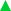 